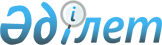 О внесении изменения в приказ исполняющего обязанности Министра сельского хозяйства Республики Казахстан от 27 февраля 2015 года № 18-03/158 "Об утверждении размеров возмещения вреда, причиненного нарушением законодательства Республики Казахстан в области охраны, воспроизводства и использования животного мира"Приказ Министра экологии и природных ресурсов Республики Казахстан от 30 января 2024 года № 13. Зарегистрирован в Министерстве юстиции Республики Казахстан 31 января 2024 года № 33952
      ПРИКАЗЫВАЮ:
      1. Внести в приказ исполняющего обязанности Министра сельского хозяйства Республики Казахстан от 27 февраля 2015 года № 18-03/158 "Об утверждении размеров возмещения вреда, причиненного нарушением законодательства Республики Казахстан в области охраны, воспроизводства и использования животного мира" (зарегистрирован в Реестре государственной регистрации нормативных правовых актов под № 10929) следующее изменение:
      Размеры возмещения вреда, причиненного нарушением законодательства Республики Казахстан в области охраны, воспроизводства и использования животного мира изложить в новой редакции, согласно приложению к настоящему приказу.
      2. Комитету лесного хозяйства и животного мира Министерства экологии и природных ресурсов Республики Казахстан в установленном законодательством порядке обеспечить:
      1) государственную регистрацию настоящего приказа в Министерстве юстиции Республики Казахстан;
      2) размещение настоящего приказа на интернет-ресурсе Министерства экологии и природных ресурсов Республики Казахстан после его официального опубликования.
      3) в течение десяти рабочих дней после государственной регистрации настоящего приказа в Министерстве юстиции Республики Казахстан представление в Департамент юридической службы Министерства экологии и природных ресурсов Республики Казахстан сведений об исполнении мероприятий, предусмотренных подпунктами 1) и 2) настоящего пункта.
      3. Контроль за исполнением настоящего приказа возложить на курирующего вице-министра экологии и природных ресурсов Республики Казахстан.
      4. Настоящий приказ вводится в действие по истечении десяти календарных дней после дня его первого официального опубликования.
      "СОГЛАСОВАН"Министерство финансовРеспублики Казахстан Размеры возмещения вреда, причиненного нарушением законодательства Республики Казахстан в области охраны, воспроизводства и использования животного мира
      Примечания:* Животные, относящиеся к видам, занесенным в Красную книгу Республики Казахстан, а также виды на пользование которых введен запрет, кроме использования в научных целях:за каждое незаконно уничтоженное (разоренное) обитаемое гнездо, нору, логово и другие жилища животных ущерб взыскивается в размере десяти месячных расчетных показателей;за каждое незаконно добытое (уничтоженное) яйцо, а также за каждый эмбрион из незаконно добытой или уничтоженной самки млекопитающих взыскивается 50 процентов от размера возмещения вреда за взрослую особь (самки) данного вида животных (в месячных расчетных показателях);за каждый незаконно добытый или приобретенный дериват, в том числе за каждые 100 грамм икры согласно Перечню дериватов, утвержденному приказом Министра сельского хозяйства Республики Казахстан от 16 февраля 2015 года № 18-03/105 (зарегистрированный в Реестре государственной регистрации нормативных правовых актов № 10482), взыскивается 100 процентов от размера возмещения вреда за взрослую особь (самца или самки) данного вида животных (в месячных расчетных показателях).
					© 2012. РГП на ПХВ «Институт законодательства и правовой информации Республики Казахстан» Министерства юстиции Республики Казахстан
				
      Министр экологиии природных ресурсовРеспублики Казахстан

Е. Нысанбаев
Приложение к приказу
Министр экологии
и природных ресурсов
Республики Казахстан
от 30 января 2024 года № 13Утверждены приказом
исполняющего обязанности
Министра сельского хозяйства
Республики Казахстан
от 27 февраля 2015 года
№ 18-03/158
№ 
Название дикого животного
Размеры возмещения вреда в месячных расчетных показателях (за каждую особь/за один килограмм/за гнездо)
1
2
3
Наземные млекопитающие
Наземные млекопитающие
Наземные млекопитающие
1
Баран горный* (аргали, архар, муфлон)
1500
2
Снежный барс*
2000
3
Барсук
10
4
Белка
5
5
Речной бобр
15
6
Красный волк*
600
7
Среднеазиатская речная выдра*
400
8
Выдра северная
10
9
Выхухоль
10
10
Гепард*
2000
11
Горностай
10
12
Джейран*
400
13
Индийский дикобраз*
200
14
Еж длинноиглый
5
15
Зайцы (беляк, толай, русак)
5
16
Кабан
250
17
Кабарга
250
18
Каракал*
600
19
Кожанок Бобринского
100
20
Сибирский горный козел
250
21
Колонок
10
22
Корсак
5
23
Косуля
250
24
Барханный кот*
200
25
Кот камышовый
5
26
Туркменский кулан*
2000
27
Каменная* и лесная* куница
200
28
Ласка
10
29
Лисица
5
30
Лось
500
31
Манул*
300
32
Медведь бурый
200
33
Тяньшаньский бурый медведь*
700
34
Медоед*
600
35
Американская норка
10
36
Европейская норка*
600
37
Тугайный благородный олень*
700
38
Олени (кроме тугайного)
200
39
Ондатра
5
40
Перевязка*
200
41
Путорак пегий
5
42
Росомаха
100
43
Туркестанская рысь*
200
44
Рысь (кроме туркестанской)
20
45
Селевиния*
200
46
Сайгак-рогач
500
47
Самка сайгака, молодняк
350
48
Широкоухий складчатогуб*
200
49
Гигантский слепыш*
200
50
Енотовидная собака
10
51
Соболь
40
52
Солонгой
5
53
Сурки (байбак, красный, серый)
10
54
Сурок Мензбира*
400
55
Суслик-песчаник
5
56
Степной хорек
5
57
Другие виды млекопитающих, занесенные в Красную книгу Республики Казахстан
100
58
Другие виды млекопитающих
5
Птицы
Птицы
Птицы
59
Черный аист*
200
60
Баклан большой и малый
1
61
Балобан*
700
62
Беркут*
400
63
Бородач*
400
64
Веретенник азиатский бекасовидный*
200
65
Веретенник (большой и малый)
5
66
Выпь большая и малая
5
67
Гагара краснозобая, чернозобая
10
68
Глухарь
10
69
Тетерев
5
70
 Грифы (черный, белоголовый, гималайский) 
10
71
Гуси (кроме сухоноса)
5
72
Гусь сухонос*
600
73
Дербник
5
74
Джек (дрофа-красотка)*
700
75
Дрофа*
700
76
Журавль-красавка*
100
77
Серый журавль*
200
78
Змееяд*
400
79
Краснозобая казарка*
200
80
Канюки (обыкновенный, курганник, мохноногий, зимняк)
10
81
Каравайка*
100
82
Кваква
5
83
Кеклик
5
84
Колпица*
200
85
Кречет*
200
86
Кречетка*
400
87
Кроншнепы (малютка и тонкоклювый)*
200
88
Кроншнепы (большой и средний)
5
89
Кумай*
100
90
Куропатки
5
91
Лебедь-кликун*, малый*
400
92
Лебедь-шипун
50
93
Луни (кроме болотного)
5
94
Лысуха
5
95
Райская мухоловка*
100
96
Орлик-карлик*
100
97
Орел степной
20
98
Орел ястребиный
20
99
Орлан-белохвост*, долгохвост*
400
100
Пеликаны (розовый* и кудрявый*)
400
101
Перепел
5
102
Пигалица белохвостая*
200
103
Поганки
5
104
Подорлик большой
10
105
Синяя птица*
100
106
Белобрюхий, чернобрюхий рябок*
200
107
Рябчик
5
108
Саджа*
100
109
Сапсан*
600
110
 Скопа* 
600
111
Совы, сычи (кроме филина)
5
112
Стерх*
700
113
Алтайский улар*
200
114
Гималайский улар
10
115
Утки (кроме занесенных в Красную книгу Республики Казахстан)
5
116
Фазан
5
117
Филин*
200
118
Фламинго*
400
119
Реликтовая чайка*
200
120
Шахин*
700
121
Другие виды птиц, занесенные в Красную книгу Республики Казахстан
100
122
Другие виды птиц
5
Пресмыкающиеся
Пресмыкающиеся
Пресмыкающиеся
123
Варан серый
20
124
Желтопузик
1
125
Круглоголовка пестрая
1
126
Полоз желтобрюхий
1
127
Полозы (краснополосый, полосатый, четырехполосый)
1
128
Полозы, ужи, удавчики
1
129
Гадюка
1
130
Щитомордник
2
131
Черепахи
2
132
Остальные виды пресмыкающихся, имеющие научное и просветительское значение
1
Земноводные
Земноводные
Земноводные
133
Семиреченский лягушкозуб*
100
134
Остальные виды земноводных, имеющие научное значение
1
Насекомые
Насекомые
Насекомые
135
Жуки и бабочки, занесенные в Красную книгу Республики Казахстан
3
136
Прочие жуки и бабочки, имеющие научное и коллекционное значение
0,5
137
Перепончатокрылые, занесенные в Красную книгу Республики Казахстан
3
138
Пчелы дикие (за гнездо)
0,5
139
Прочие виды насекомых, имеющие научное и коллекционное значение
0,5
Паукообразные
Паукообразные
Паукообразные
140
Каракурты, скорпионы, эрезусы, тарантулы, аргиопы и прочие виды ядопродуцирующих паукообразных, имеющие научное и коллекционное значение
0,2
Рыбы, морские млекопитающие и водные беспозвоночные
Рыбы, морские млекопитающие и водные беспозвоночные
Рыбы, морские млекопитающие и водные беспозвоночные
141
Сырдарьинский лжелопатонос*, волжская многотычинковая сельдь*, щуковидный жерех*, каспийский и аральский лосось*, белорыбица*, нельма*, кутум*, аральский и туркестанский усач*, илийская маринка*, каспийская минога*, таймень*, балхашский окунь* - балхашская и илийская популяции, шип*- аральская и илийская популяции, сибирский осетр*, чаткальский подкаменщик*, длиннопалый рак* (туркестанский подвид) (за одну особь) *
300
142
Белуга, шип икряные (за один килограмм)
100
143
Белуга, шип яловые (за один килограмм)
100
144
Осетр (кроме сибирского), севрюга, гибриды осетровых икряные (за один килограмм)
100
145
Осетр, севрюга, гибриды осетровых яловые (за один килограмм)
100
146
Стерлядь (за один килограмм)
100
147
Сиг, рипус, ряпушка, пелядь, чир, муксун (за один килограмм)
1,2
148
Белый амур, судак, сазан, карп, жерех, берш, обыкновенный сом, налим, белый и пестрый толстолобик, щука, змееголов (за один килограмм)
1,3
149
Лещ, плотва, вобла, голавль, шемая, подуст, чешуйчатый и голый осман, язь, золотой и серебряный карась, окунь обыкновенный и балхашский (кроме балхаш-илийской популяции), линь, елец обыкновенный и таласский, красноперка, густера, востобрюшка, белоглазка, синец, чехонь, буффало, обыкновенная маринка (за один килограмм)
0,4
150
Сельди (пузанок (включая большеглазый и круглоголовый), бражниковская, долгинская, черноспинка, кефаль, камбала-глосса, килька (за один килограмм)
0,8
151
Лососевые (радужная форель, ленок (ускуч), сибирский хариус) (за один килограмм)
1,7
152
Каспийский тюлень (за каждую особь)
193
153
Длиннопалый рак (кроме туркестанского подвида) (за один килограмм)
1,2
154
Цисты артемия салина и прочие водные беспозвоночные - гаммарус, мотыль, дафнии (за каждый килограмм сырого продукта)
3